Publicado en Madrid el 09/03/2021 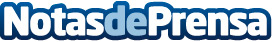 Las mejores horas para jugar de los equipos de LaLigaLa plataforma Apuestas-deportivas.es ha analizado las horas en las que más partidos ha ganado y perdido cada equipo de LaLiga desde la temporada 2015 hasta la de 2021Datos de contacto:On and Off Communications910916992Nota de prensa publicada en: https://www.notasdeprensa.es/las-mejores-horas-para-jugar-de-los-equipos-de Categorias: Nacional Finanzas Fútbol http://www.notasdeprensa.es